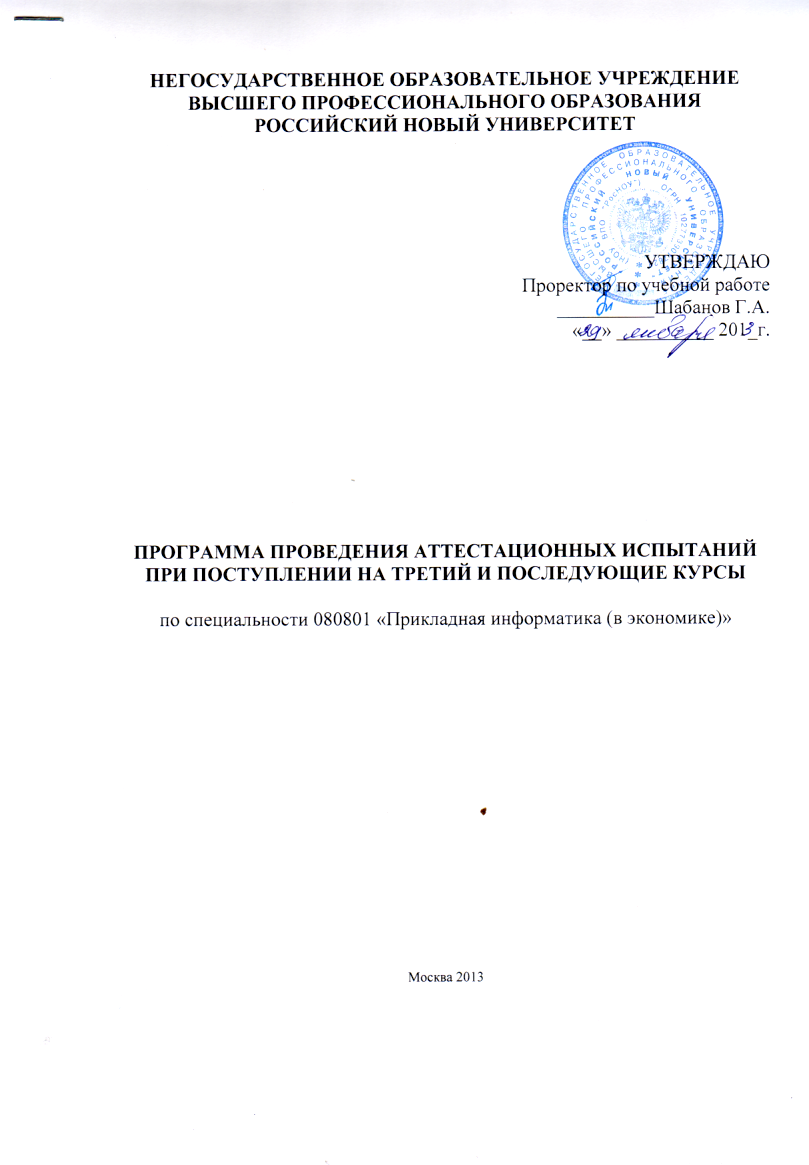 Основные разделы программыТема 1. Математика1.1.	Алгебра и геометрия: алгебраические структуры, векторные пространства, линейные отображения; аналитическая геометрия, многомерная геометрия кривых и поверхностей.1.2.	Математический анализ: дифференциальное и интегральное исчисления; экстремумы функций; аналитическая геометрия и линейная алгебра; последовательности и ряды; векторный анализ и элементы теории поля; дифференциальные уравнения; численные методы.1.3.	Дискретная математика: логические  исчисления,  графы, комбинаторика. 1.4.	Элементы теории нечетких множеств. Нечеткие алгоритмы. Теория неопределенности.Тема 2. Информатика и программирование2.1.	Основные понятия информатики; технические и программные средства реализации информационных процессов; модели решения функциональных и вычислительных задач; алгоритмизация и программирование; языки программирования высокого уровня; основы  и методы защиты информации; компьютерный практикум; информационная технология; структура программного обеспечения с точки зрения пользователя, средства и алгоритмы представления, хранения и обработки текстовой и числовой информации; программные среды; организация и средства человеко-машинного интерфейса, мультисреды и гиперсреды; назначение и основы использования систем искусственного интеллекта; понятие об информационных технологиях на сетях; понятие об экономических и правовых аспектах информационных технологий, аксиоматический метод.2.2.	Основные этапы компьютерного решения задач; модульные программы; объектно-ориентированное программирование; критерии качества программы; диалоговые программы; дружественность; основы программирования в телекоммуникациях и распределенной обработки информации; постановка задачи и спецификация программы. Способы записи алгоритма; стандартные типы данных; представление основных структур: итерации, ветвления, повторения; процедуры: построение и использование; типы данных, определяемые пользователем; записи; файлы; динамические структуры данных. Списки: основные виды и способы реализации; программирование рекурсивных алгоритмов; способы конструирования программ; основы доказательства правильности; архитектура и возможности семейства языков высокого уровня.Тема 3. Теория вероятностей и математическая статистика3.1.	Теория вероятностей и математическая статистика: вероятности, случайные процессы, статистическое оценивание и проверка гипотез, статистические методы обработки экспериментальных данных.3.2.	Особенности статистического анализа количественных и качественных показателей. Методы шкалирования при обработке качественных признаков. Проблема размерности в многомерных методах исследования. Многомерные методы оценивания и статистического сравнения.3.3.	Многомерный статистический анализ. Множественный корреляционно-регрессионный анализ. Компонентный анализ. Факторный анализ. Кластер-анализ. Классификация без обучения. Дискриминантный анализ. Классификация с обучением. Канонические корреляции. Множественный ковариационный анализ.3.4.	Современные пакеты прикладных программ многомерного статистического анализа. Применение многомерных статистических методов в социально-экономических исследованиях.Тема 4. Теория систем и системный анализСистемы и закономерности их функционирования и развития. Переходные процессы. Принцип обратной связи. Методы и модели теории систем. Управляемость, достижимость, устойчивость. Элементы теории адаптивных систем. Информационный подход к анализу систем. Основы системного анализа: система и ее свойства; дескриптивные и конструктивные определения в системном анализе; принципы системности и комплексности; принцип моделирования; типы шкал. Понятие цели и закономерности целеобразования: определение цели; закономерности целеобразования; виды и формы представления структур целей (сетевая структура или сеть,  иерархические структуры, страты и эшелоны); методики анализа целей и функций систем управления. Соотношения категорий типа событие, явление, поведение. Функционирование систем в условиях неопределенности; управление в условиях риска.Конструктивное определение экономического анализа: системное описание экономического анализа; модель как средство экономического анализа. Принципы разработки аналитических экономико-математических моделей; понятие имитационного моделирования экономических процессов. Факторный анализ финансовой устойчивости при использовании ординальной шкалы.Методы организации сложных экспертиз. Анализ информационных ресурсов. Развитие систем организационного управления.Тема 5. Вычислительные системы, сети и телекоммуникацииФизические основы вычислительных процессов. Основы построения и функционирования вычислительных машин: общие принципы построения и архитектуры вычислительных машин, информационно-логические основы вычислительных машин, их функциональная и структурная организация, память, процессоры, каналы и интерфейсы ввода вывода, периферийные устройства, режим работы, программное обеспечение. Архитектурные особенности и организация функционирования вычислительных машин различных классов: многомашинные и многопроцессорные вычислительные системы, типовые вычислительные структуры и программное обеспечение, режимы работы.Классификация и архитектура вычислительных сетей, техническое, информационное и программное обеспечение сетей, структура и организация функционирования сетей (глобальных, региональных, локальных).Структура и характеристики  систем телекоммуникаций:  коммутация и маршрутизация телекоммуникационных систем, цифровые сети связи, электронная почта.Эффективность функционирования вычислительных машин, систем и сетей телекоммуникаций; пути ее повышения. Перспективы развития вычислительных средств. Технические средства человеко-машинного интерфейса.Тема 6. Информационные системыОсновные процессы преобразования информации. Информационная деятельность как атрибут основной деятельности. Основные понятия информатики. Информационный обмен. Система информационного обмена. Сети информационного обмена.Определение информационной системы (ИС). Задачи и функции ИС. Состав и структура информационных систем, основные элементы, порядок функционирования. Классификация информационных систем, документальные и фактографические системы. Предметная область ИС.Документальные системы: информационно-поисковый язык, система индексирования, технология обработки данных, поисковый аппарат, критерии оценки документальных систем. Программные средства реализации документальных ИС.Фактографические системы: предметная область(ПО), концептуальные средства описания, модель сущность-связь. Модели данных. Представление данных в памяти ЭВМ. Программные средства реализации фактографических ИС.Тема 7. Базы данныхБазы данных (БД). Принципы построения. Жизненный цикл БД.Типология БД. Документальные БД. Фактографические БД. Гипертекстовые и мультимедийные БД. XML-серверы. Объектно-ориентированные БД. Распределенные БД. Коммерческие БД. Организация процессов обработки данных в БД. Ограничения целостности. Технология оперативной обработки транзакции (ОLТР–технология). Информационные хранилища. ОLАР-технология.Проблема создания и сжатия больших информационных массивов, информационных хранилищ и складов данных. Основы фракталов. Фрактальная математика. Фрактальные методы в архивации. Управление складами данных. Тема 8. Высокоуровневые методы информатики и программированияНовейшие направления в области создания технологий программирования. Законы эволюции программного обеспечения.Программирование в средах современных информационных систем: создание модульных программ, элементы теории модульного программирования, объектно-ориентированное проектирование и программирование. Объектно-ориентированный подход к проектированию и разработке программ: сущность объектно-ориентированного подхода; объектный тип данных; переменные объектного типа; инкапсуляия; наследование; полиморфизм; классы и объекты.Конструкторы и деструкторы. Особенности программирования в оконных операционных средах. Основные стандартные модули, обеспечивающие работу в оконной операционной среде. Среда разработки; система окон разработки; система меню. Отладка и тестирование программ. Основы визуального программирования. Размещение нового компонента. Реакция на события. Компоненты; использование компонентов.Тема 9. Операционные системы, среды и оболочкиВведение в операционные системы. Определение, назначение, состав и функции операционных систем. Классификация операционных систем. Инсталляция и конфигурирование операционной системы, начальная загрузка. Расширение возможностей пользователя. Обеспечение жизнеспособности системы. Операционные оболочки. Локальные и глобальные сети. Сетевые операционные системы. Компоненты сети. Организация файлового сервера. Работа в сети. Средства защиты информации в сети. Установка сетевой операционной системы. Глобальные сети. Путеводители (навигаторы). Глобальные и локальные сетевые технологии. Элементы системной интеграции. Тенденции и перспективы развития распределенных операционных сред. Программные средства человеко-машинного интерфейса: мультимедиа и гипермедиа; аудио и сенсорное сопровождение.Тема 10. Информационные технологииПонятие информационной технологии. Эволюция информационных технологий; их роль в развитии экономики и общества; свойства информационных  технологий; понятие платформы. Классификация информационных технологий; предметная технология; информационная технология; обеспечивающие и функциональные информационные технологии; понятие распределенной функциональной информационной технологии; объектно-ориентированные информационные технологии; стандарты пользовательского интерфейса информационных технологий, критерии оценки информационных технологий.  Информационные технологии конечного пользователя: пользовательский интерфейс и его виды; технология обработки данных и его виды; технологический процесс обработки и защиты данных; графическое изображение технологического процесса, меню, схемы данных, схемы взаимодействия программ применение информационных технологий на рабочем месте пользователя, автоматизированное рабочее место, электронный офис.Технологии открытых систем. Сетевые информационные  технологии: электронная почта, телеконференции, доска объявлений; авторские информационные технологии; гипертекстовые и мультимедийные информационные технологии. Интеграция информационных технологий: распределенные системы обработки данных; технологии "клиент-сервер"; информационные хранилища; системы электронного документооборота; геоинформационные системы; глобальные системы; видеоконференции и системы групповой работы; корпоративные информационные системы. Понятие технологизации социального пространства.Тема 11. Разработка и стандартизация программных средств и информационных технологийПрикладные программы с высокой степенью автоматизации управления. Адаптируемость пакетов программ. Проектирования программ сложной структуры. Типовые приемы конструирования пакетов программ сложной структуры. Организация проектирования программного обеспечения (ПО); этапы процесса проектирования. Способы формального представления знаний, основы устройства и  использование экспертных систем в разработке адаптируемого программного обеспечения. Основные направления интеллектуализации ПО. Стандартизация и метрология в разработке программного обеспечения. Стандартизация информационных технологий; действующие стандарты и проблемы программных интерфейсов. Оценка качественных и количественных характеристик программного обеспечения. Математические модели оценки характеристик качества и надежности программного и информационного обеспечения. Оценка эффективности программных средств. Сертификация программного обеспечения. Понятие рынка программных средств.Тема 12. Информационный менеджментПонятие информационного менеджмента. Управленческая роль ИТ-менеджера на различных этапах жизненного цикла информационного продукта. Соотношение понятий ИТ, ИС и управленческая структура объекта.Распределение ИТ между лицами, принимающими решения в зависимости от типа управленческой структуры. Параметры эффективного распределения ИТ в ЭИС.Стратегическое планирование развития ИТ и ИС на объекте управления. Типы ИС, тенденция их развития и возможности их применений на объекте управления: управленческие информационные системы, информационные системы поддержки принятия решений и информационные системы поддержки исполнения. Организация управления.Оценка преимуществ и недостатков закупки готовых или разработки новых ИТ и ИС. Критерии оценки рынка ИТ и ИС; критерии и технология их выбора. Особенности контрактов на закупку и разработку ИТ и ИС. Организация управления для различных этапов организации ИТ и ИС: разработка, внедрение и эксплуатация, состав и содержание работ. Приемы менеджмента для каждого этапа на фирмах-производителях и на фирмах-потребителях. Создание временных коллективов для внедрения ИТ и ИС и их менеджмент.Мониторинг внедрения ИТ и ИС; мониторинг их эксплуатации. Оценка и анализ их качества.Тема 13. Проектирование информационных системПроектирование информационной системы (ИС). Понятия и структура проекта ИС. Требования к эффективности и надежности проектных решений.Основные компоненты технологии проектирования ИС. Методы и средства проектирования ИС. Краткая характеристика применяемых технологий проектирования. Требования, предъявляемые к технологии проектирования ИС. Выбор технологии проектирования ИС. Каноническое проектирование ИС. Стадии и этапы процесса проектирования ИС. Состав работ на предпроектной стадии, стадии технического и рабочего проектирования, стадии ввода в действие ИС, эксплуатации и сопровождения. Состав проектной документации. Состав, содержание и принципы организации информационного обеспечения ИС. Проектирование документальных БД: анализ предметной области, разработка состава и структуры БД, проектирование логико-семантического комплекса.Проектирование фактографических БД: методы проектирования; концептуальное, логическое и физическое проектирование. Принципы и особенности проектирования интегрированных ИС. Система управления информационными потоками как средство интеграции приложений ИС. Методы и средства организации метаинформации проекта ИС.Типовое проектирование ИС. Понятие типового элемента. Технологии параметрически-ориентированного и модельно-ориентированного проектирования.Автоматизированное проектирование ИС с использованием CASE-технологии. Функционально-ориентированный и объектно-ориентированный подходы. Содержание RAD-технологии прототипного создания приложений.Межсистемные интерфейсы и драйверы; интерфейсы в распределенных системах. Стандартные методы совместного доступа к базам и программам в сложных информационных системах (драйверы ODBC, программная система CORBA и др.).Тема 14. Интеллектуальные информационные системыПонятие интеллектуальной информационной системы (ИИС), основные свойства. Классификация ИИС. Экспертные системы. Составные части экспертной системы: база знаний, механизм вывода, механизмы приобретения и объяснения знаний, интеллектуальный интерфейс. Организация базы знаний. Предметное (фактуальное) и проблемное (операционное) знания. Декларативная и процедурная формы представления знаний. Методы представления знаний.Логический и эвристический методы рассуждения в ИИС. Рассуждения на основе дедукции, индукции, аналогии. Нечеткий вывод знаний. Немонотонность вывода. Статические и динамические экспертные системы. Приобретение знаний. Извлечение знаний из данных. Машинное обучение на примерах. Нейронные сети.Этапы проектирования экспертной системы: идентификация, концептуализация, формализация, реализация, тестирование и опытная эксплуатация. Участники процесса проектирования: эксперты, инженеры по знаниям, конечные пользователи.Тема 15. Мировые информационные ресурсыИнформация и бизнес. Рынки информационных ресурсов: особенности спроса, предложения, рыночного равновесия.Мировые информационные ресурсы: определение, классификация и характеристика основных структур  (баз данных, сетей) по различным признакам. Мировые информационные сети: структура информации, правила поиска, практикум.Технология и практика взаимодействия индивидуального и коллективного пользователя с мировыми ресурсами (по отраслям) через специализированные сетевые структуры; комплексная оценка эффективности использования мировых ресурсов.Тема 16. Информационная безопасностьМеждународные стандарты информационного обмена. Понятие угрозы. Информационная безопасность в условиях функционирования в России глобальных сетей. Виды противников или «нарушителей». Понятия о видах вирусов.Три вида возможных нарушений информационной системы. Защита. Основные нормативные руководящие документы, касающиеся государственной тайны, нормативно-справочные документы. Назначение и задачи в сфере обеспечения информационной безопасности на уровне государства. Основные положения теории информационной безопасности информационных систем. Модели безопасности и их применение. Таксономия нарушений информационной безопасности вычислительной системы и причины, обуславливающие их существование. Анализ способов нарушений информационной безопасности. Использование защищенных компьютерных систем. Методы криптографии.Основные технологии  построения защищенных ЭИС. Место информационной безопасности экономических систем в национальной безопасности страны. Концепция информационной безопасности.ЛитератураМакаров С. И., Математика для экономистов: Учеб. пособие, М.:КНОРУС, 2007.- 264 с.Кремер Н.Ш., Высшая математика для экономических специальностей., ЮРАЙТ-ИЗДАТ, 2010 г. 912 стр.М.И.Полубенцева., C/C++. Процедурное программирование, Сп-б.: БХВ-Петербург, 2008, 448 с.Гмурман В.Е., Теория вероятностей и мат. статистика, ЮРАЙТ-ИЗДАТ, 2011 г. 479 стр.Дрогобыцкий И.Н., Системный анализ в экономике, Издательство: Экономики и финансы, 2009Новиков Ф.А., Дискретная математика для программистов, Издательство: Питер, 2009 г. 384 стр.Культин Н.Б., C++ Builder., СПб.: БХВ-Петербург, - 2008. – 464 с.: ил.Пятибратов А.П., Гудыно Л.П., Кириченко А.А., Вычислительные системы, сети и телекоммуникации: Учебник, М.: Финансы и статистика; ИНФРА-М, 2008.- 736с.:ил.Под ред. Трофимова В. В., Информационные технологии: Учебник, М.: Издательство Юрайт; ИД Юрайт, 2011.- 624 с-Астахова И.Ф., Мельников В.М., Толстобров А.П., Фертиков В.В., СУБД. Язык SQL в примерах и задачах., Издательство: Физматлит, 2009 г. 168 стр.Олифер В.Г., Олифер Н.А., Сетевые операционные системы, Издательство: Питер, 2009 г.Под ред. Трофимова В. В., Информационные технологии: Учебник, М.: Издательство Юрайт; ИД Юрайт, 2011.- 624 с-Крупский Ю.А., Феоктистова Л.А., Разработка и стандартизация программных средств: учебное пособие. М.: Дашков и Ко, 2007.Карминский А.М. Информатизация бизнеса: концепции, технологии, системыИпатова Э. Р., Ипатов Ю. В., Методологии и технологии системного проектирования информационных систем: Учебник, М.: Флинта: МПСИ, 2008.- 256 с.Матросов А., Сергеев А., Чаунин М., HTML 4.0.: наиболее полное руководство. - СПб.: БХВ-Петербург, 2007.Матвеев М. Г., Свиридов А. С, Алейникова Н. А., Модели и методы искусственного интеллекта. Применение в экономике: Учебное пособие, М.: Финансы и статистика; ИНФРА-М, 2008.- 448 с: ил.В.И.Ярочкин, Информационная безопасность: учебник для вузов., М.: Академический проект, 2008Порядок проведения устного аттестационного испытанияАттестационные испытания проводится для оценки остаточных знаний по дисциплинам учебного плана, по которым разница в академических часах в сравнении с изученными по предыдущему месту учебы не превышает 1 зач.ед (36 учеб. часов).Собеседование по дисциплинам проводится в устной форме. Собеседование проводится комиссией, в составе, утвержденной приказом ректора.В ходе проведения собеседования, поступающему задается по одному вопросу из тех разделов программы, по которым выполняется перезачет дисциплин. Поступающий должен дать развернутый ответ. В процессе сдачи экзамена поступающему могут быть заданы дополнительные вопросы как по содержанию вопросов, так и иным пунктам раздела предмета в пределах программы вступительного испытания.За ответ на каждый вопрос выставляется оценка в баллах (максимум 5 баллов) в зависимости от полноты и правильности ответа. Процедура собеседования оформляется протоколом. В протоколе фиксируются вопросы экзаменаторов, список дисциплин и оценки, зачитываемых при поступлении.Перечень тем собеседования для поступающих на очную форму обучения:на третий курс: Темы 1, 2, 5, 6, 8, 9, 10, 16;на четвертый курс: Темы 1-11, 13, 15, 16;на пятый курс: Темы 1-16.Перечень тем собеседования для поступающих на очно-заочную форму обучения:на третий курс: Темы 1, 2, 5, 8, 9, 10, 16;на четвертый курс: Темы 1-10, 13, 15, 16;на пятый курс: Темы 1-11, 13-16;на шестой курс: Темы 1-16.Перечень тем собеседования для поступающих на заочную форму обучения:на третий курс: Темы 1, 2, 5, 6, 8, 9, 10;на четвертый курс: Темы 1-11, 13;на пятый курс: Темы 1-11, 13-16;на шестой курс: Темы 1-16.Декан факультета ИСиКТ							Крюковский А.С.